Rafael Bruno Favacho - 10439269Raquel Silva Bastos - 10350751Direcionamentos para o Turismo Rural e de Natureza em São Roque 2019 1. Equipamentos e Serviços Turísticos 1.1 Procedimentos metodológicos 1.1.1	Dados levantados previamenteEsta é uma pesquisa Quali-quantitativa, com o intuito de coletar dados primários básicos referentes aos equipamentos e serviços turísticos existentes na Estância Turística de São Roque. Com base no Plano de Desenvolvimento do Turismo Sustentável – (PDITS) – Inventário da Oferta Turística (2016) disponibilizado pelo poder público da cidade, foram classificados 137 estabelecimentos, estes divididos em cinco grandes categorias, sendo elas: Meios de Hospedagem (24), Serviços de Alimentação (82), Serviços e Equipamentos Turísticos (5), Equipamentos de Lazer (15) e Equipamentos de Eventos (11).No inventário encontram-se fichas referentes a cada uma destas categorias, dentro delas constam informações genéricas dos estabelecimentos, como nome do empreendimento, endereço, meios de contato, meio de divulgação, a regulamentação do estabelecimento perante o poder público, horário de funcionamento e um breve descritivo do serviço ou equipamento. Algumas destas categorias contavam ainda com informações específicas para cada segmento, com quantidade de UH’s para meios de hospedagem e o consumo per capita para restaurantes. Aliado a estas informações, foram disponibilizados, no plano diretor da cidade, mapas da área total do município de São Roque que ao se analisar,  torna-se possível dividir em categorias e subcategorias por todo o território do município,  as principais estão sinalizadas nos documentos como  Macrozona Rural, Macrozona  de Urbanização Específica e Macrozona de Consolidação Urbana.  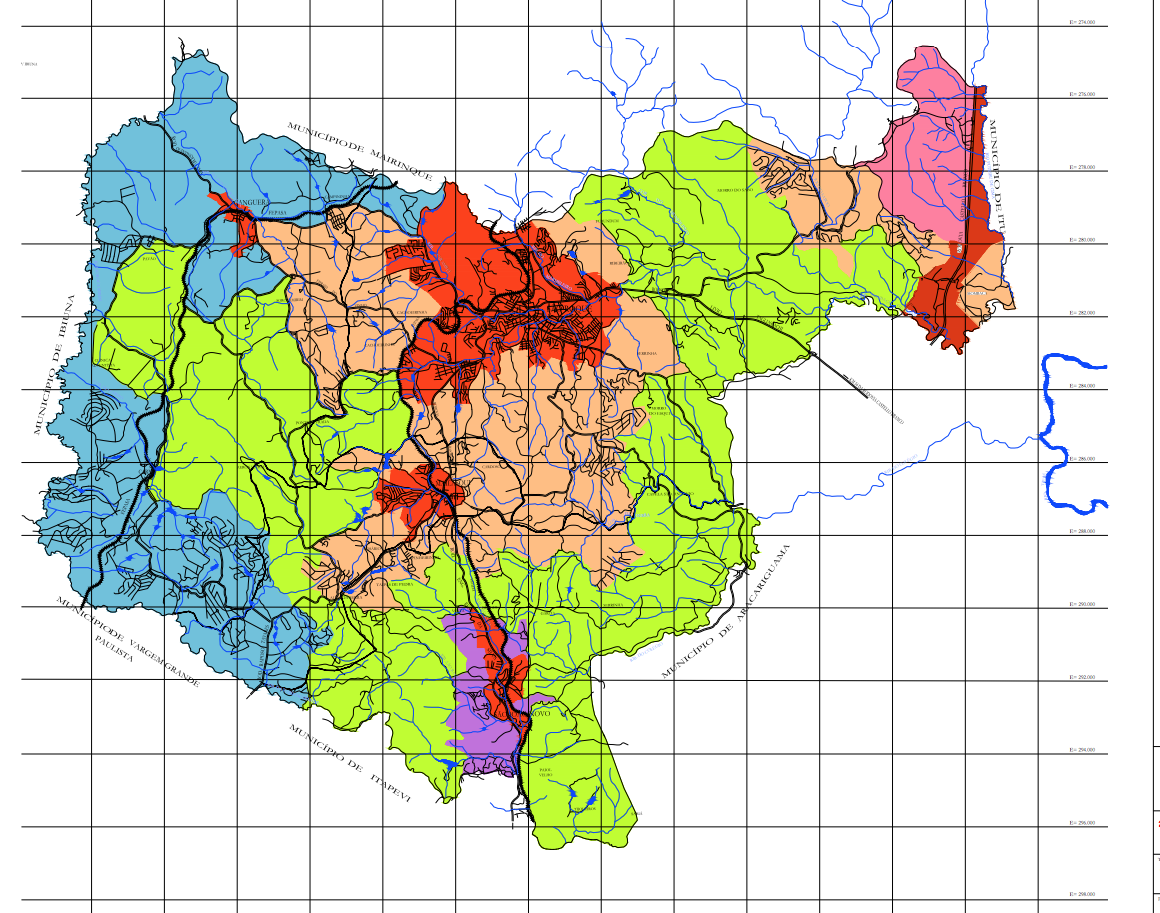 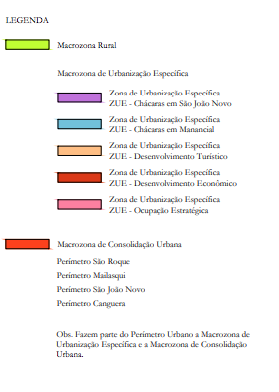 Fonte: Plano Diretor Municipal de Turismo de São Roque, 2016. 1.1.2.	Técnicas e métodos de investigaçãoAo se confrontar os dados disponibilizados no inventário  da cidade com as divisões dos mapas, torna-se possível fazer uma classificação dos estabelecimentos de acordo com seu Nome, sua Categoria, Classe e Zona. Auxiliado por  ferramentas online de localização e mapeamento como Google Maps torna-se possível combinar os dados do PDTIS e do Plano Diretor Municipal a fim de categorizar os empreendimentos. Não somente o Google Maps se mostra uma ferramenta útil, outras ferramentas de classificação e feedback como TripAdvisor e Booking.com foram utilizados para uma analise qualitativa baseada em opiniões de usuários que já utilizaram os equipamentos mapeados e classificados, resultando assim em uma ordem hierárquica de classificação baseada nos atributos mencionados por visitantes.Como resultado de tudo isso, foi construída uma planilha (Apêndice 1), onde todos os 137 estabelecimentos listados anteriormente no PDITS foram classificados de acordo com as variáveis analisadas. Partindo dessa divisão, torna-se menos complexo a visualizar a distribuição destes equipamentos pelo município, e desta forma foi possível estabelecer uma estratégia de campo para se deslocar e visitar o maior número possível.1.1.3.	Descrição do instrumento de coleta de dadosFormulou-se uma ficha (Apêndice 2) para apoiar o trabalho de investigação junto aos empreendedores dos equipamentos e serviços turísticos, incluindo os não mencionados no PDITS coletados na fase de análise dos dados básicos. O principal objetivo da pesquisa era mensurar, tanto quantitativa quanto qualitativamente, os serviços situados na zona rural. O recorte foi pensado para que fosse possível compreender a dimensão da oferta turística da localidade e a pesquisa foi idealizada e estruturada para contemplar três aspectos dos empreendimentos entrevistados: Dados Gerais, Serviços e Turismo. Como Dados Gerais considerou-se: Data de Fundação, Número de Funcionários e se a empresa é familiar ou se possuía alguma plantação agrícola. Estas duas primeiras questões, por mais que básicas, são importantes para que seja possível classificar quais são as características dos equipamentos de São Roque em termos de porte e atuação no mercado; as seguintes auxiliam na identificação da prática do turismo rural nos empreendimentos. Em Serviços o intuito era entender a dinâmica da mão de obra turística da cidade, por isso é necessário observar se os empreendimentos de São Roque possuem funcionários e/ou fornecedores locais. Questiona também os meses de maior visitação para identificar sazonalidade; e possui uma pergunta aberta pedindo para que o entrevistado responda quais os principais diferenciais de seu negócio, isto para observar como o funcionário enxerga o equipamento. No bloco Turismo, optou-se por avaliar o sentimento do empreendedor em relação ao turismo no município atualmente, questão de extrema importância para este plano devido à dependência destes equipamentos com o fluxo turístico. Indaga ao entrevistado o que a cidade de São Roque necessita para melhorar o fluxo turístico para compreender a visão do funcionário sobre as fraquezas do município e as dificuldades que este encontra para desenvolver-se. Por fim, ainda em Turismo, dado o recorte inicial de analisar o turismo na cidade pensando em como aprimorar sustentavelmente o turismo rural, há uma pergunta pedindo para descrever o que é o turismo rural, nas palavras do entrevistado, justamente para captar o entendimento dos profissionais da área de turismo sobre o segmento.  1.1.4.	Estratégias para realização do trabalho de campoPara se retirar o maior número de respostas para o questionário, a distribuição entre os pesquisadores era primordial para maior abrangência de estabelecimentos. Desta forma as pesquisas foram entregues para  pesquisadores, e estes se tornaram responsáveis por entrevistar funcionários, capazes de responder as perguntas, dentro dos empreendimentos nas localidades visitadas.Sabendo que não seria possível cobrir todos os estabelecimentos do município, optou-se por fazer uma seleção dos mais bem colocados na opinião dos consumidores, está informação foi obtida através de plataformas de avaliação do consumidor, e assim estabelecer um grau de necessidade de visitação. As pesquisas aplicadas durante a visita realizada no período entre os dias 4 a 6 de outubro, traçaram um perfil de estabelecimentos mais bem estruturados e com uma consolidação de clientes, equipamentos localizados no Roteiro do Vinho e na região da Vila Darcy Penteado. Porém a região central não pode ser analisada de forma aprofundada, devido o conflito com o horário de funcionamento dos estabelecimentos e a agenda marcada.Devido a esta dificuldade, uma segunda visita foi realizada, entre os dias, 7 e 9 de novembro, com objetivo de captar um maior número de respostas dos estabelecimentos da região central, estes menos voltados para o público de turistas e mais frequentado por moradores da comunidade São Roquense. Assim como apresentado no Roteiro do Vinho, os estabelecimentos da região central se adequam bem a sua demanda, considerada menor do que a analisada na outra região.1.1.5 Resultados obtidosIniciar explicando quantos estabelecimentos foram visitados, quantas fichas preenchidas. colocar um mapa com a localização deles.As pesquisas foram esclarecedoras acerca dos questionamentos iniciais. O que chamou atenção foi o descobrimento de que São Roque enfrenta um problema trabalhista, com frágeis vínculos empregatícios, os equipamentos no geral possuem poucos funcionários fixos sendo que a grande maioria da mão de obra qualificada atua como freelancer. O gráfico se refere a sazonalidade apontada pelos estabelecimentos, assim como de costume, os picos do fluxo turístico podem ser observados nos períodos de férias Dezembro, Janeiro e Julho, no mês de Outubro, devido a Expo São Roque, o número de visitação nos estabelecimentos aumenta significativamenteGráfico 1- Título Meses apontados pelos empresários como de maior fluxo de turistas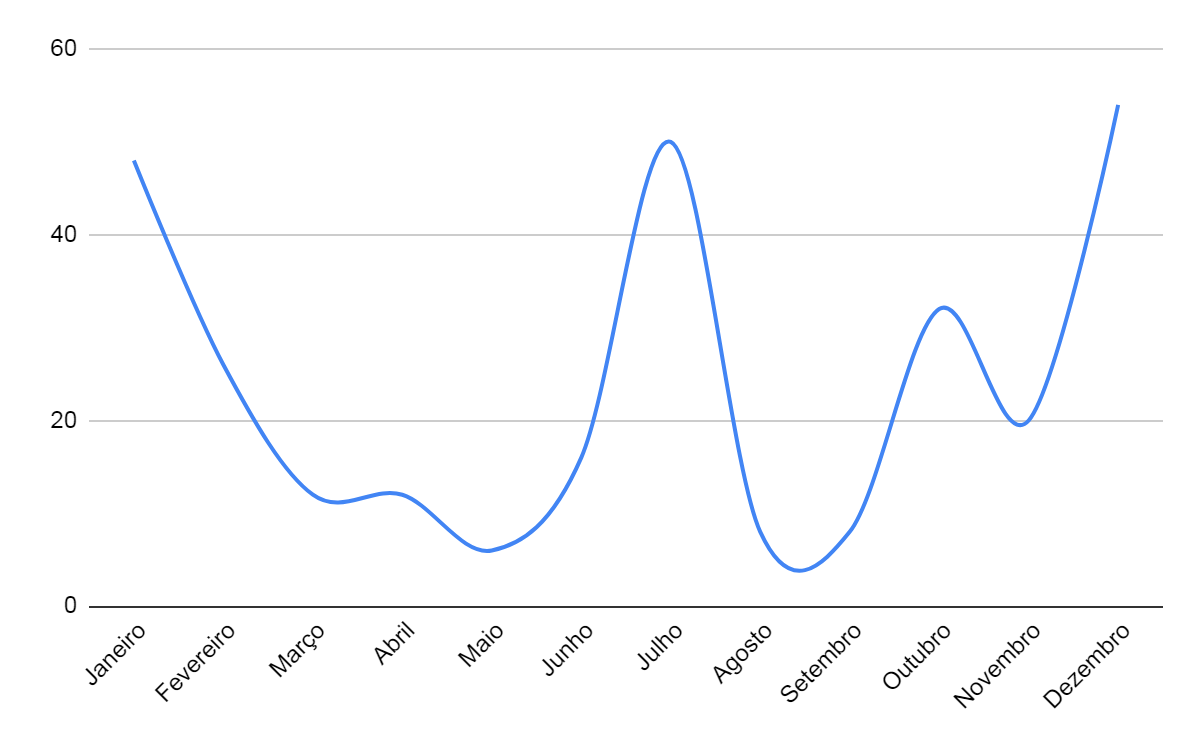 - Fonte: Elaboração própria, 2019.Outro ponto analisado é a grande participação dos estabelecimentos em associações turísticas, como de se esperar o maior engajamento está nas regiões do Roteiro do Vinho e na região da Vila Darcy Penteado, onde existe um número maior de equipamentos que atendem os turistas da cidade. É interessante pensar em estratégias que encorajam essa união de estabelecimentos visto que muitos dos entrevistados alegaram que não fazem parte de nenhuma associação e/ou roteiro porém gostariam, mostrando uma forte vontade de participação pelos proprietários.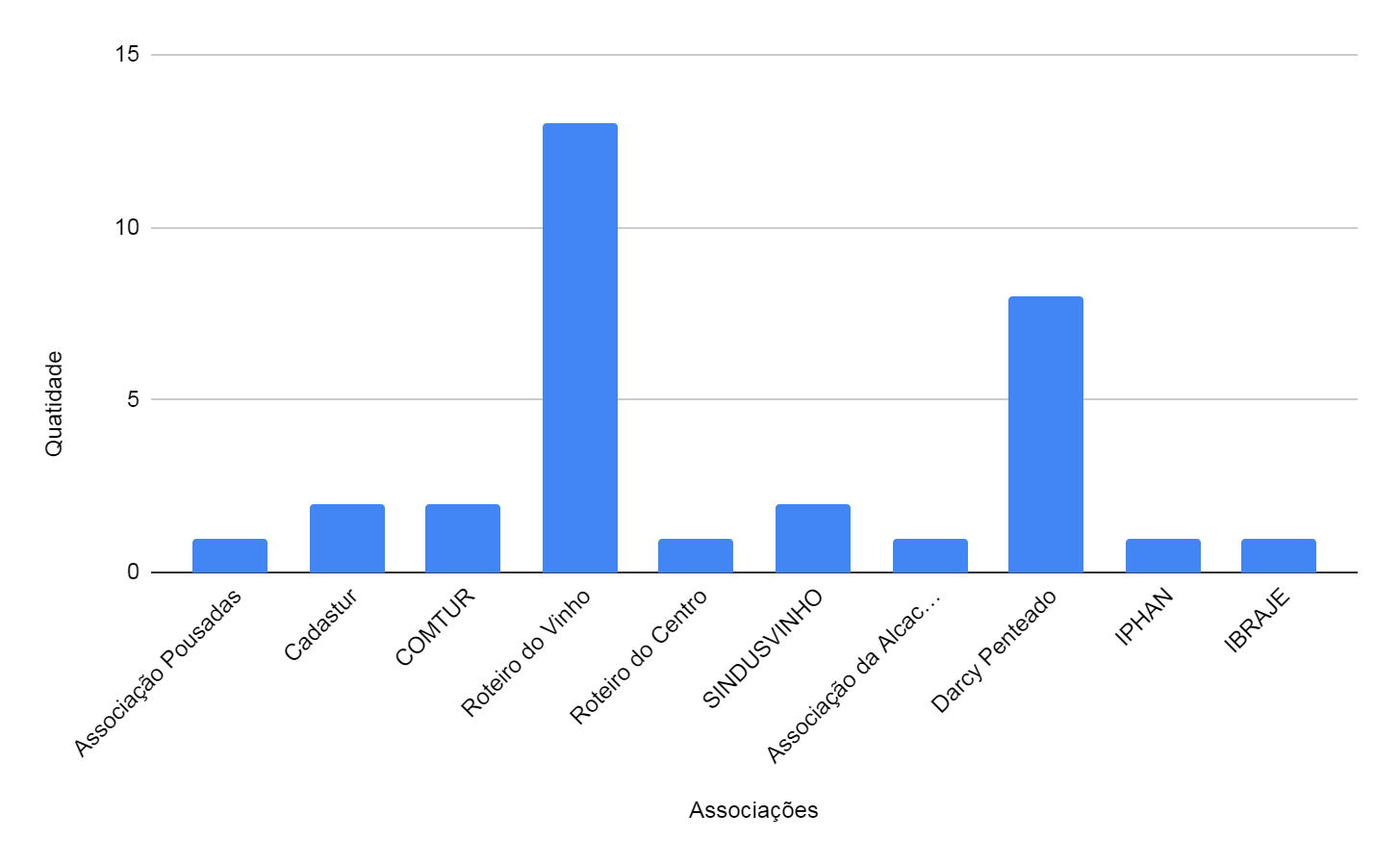 Gráfico 2 - Fonte: Elaboração própria, 2019.Para melhorar o fluxo turístico da cidade, os entrevistados acreditam que seja necessário um olhar mais cuidadoso para a superlotação do Roteiro do Vinho, e que sejam pensadas as questões de transporte e sinalização de vias. Muitos proprietários entrevistados na região central alegam falta de investimento no turismo na área. As pesquisas conseguiram captar, também, as plantações encontradas nos equipamentos da cidade, para que fosse possível compreender a integração do rural com o turismo. Foi possível perceber que não há, na maioria dos estabelecimentos, apelo para visitação ou qualquer tipo de atividade em contato nas plantações, elas ainda não estão incorporadas no turismo local. 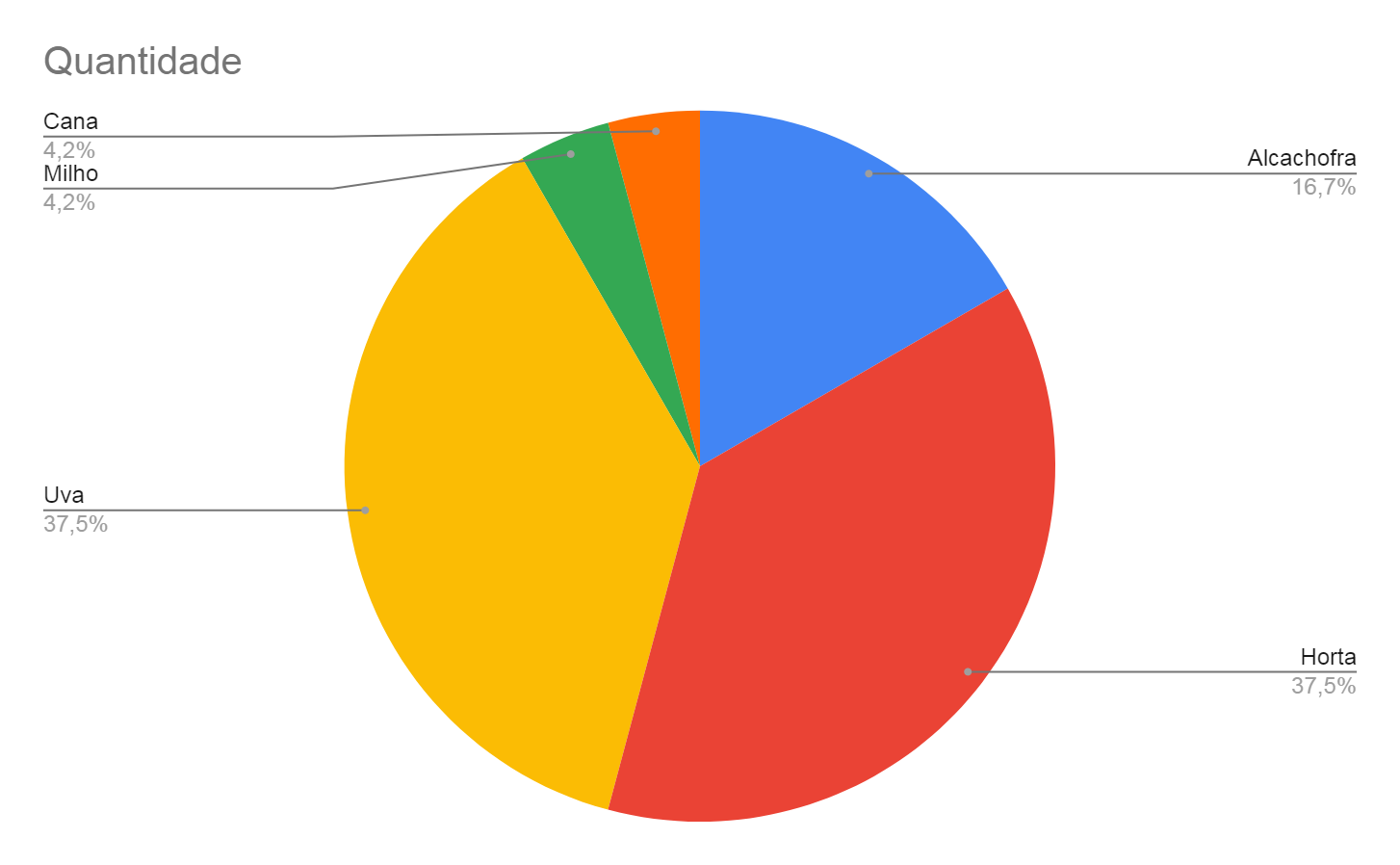 Gráfico 3 - Fonte: Elaboração própria, 2019.Após análise final, foi possível notar uma desconexão acerca do significado de turismo rural para os empreendedores de São Roque, muitos citaram que o contato com a natureza bastava para que fosse classificado como turismo rural. É de extrema importância para o presente trabalho que a comunidade esteja consciente e alinhada visto que o recorte inicial se dá neste segmento.1.2. Caracterização dos Equipamentos e Serviços Turísticos de São RoqueOptou-se por dividir a análise nas três principais regiões visitadas e com maior número de estabelecimentos mapeados. Assim a análise a seguir traça um pequeno perfil dos equipamentos e serviços nas regiões do Roteiro do Vinho, Vila Darcy Penteado, Região Central e Pesqueiros.Tais regiões foram selecionadas por apresentar grande diversidade de equipamentos e serviços oferecidos, e assim são pontos de captação de públicos variados. Com grande concentração dos serviços de hospedagem na região Darcy Penteado, o município se destaca, principalmente, na oferta de serviços ligados a alimentação, que são predominantes nas outras regiões.  A oferta de equipamentos ligados a Eventos tem, em sua maioria, um vínculo com o estabelecimento ligado à hospedagem ou alimentação e não é o principal serviço oferecido.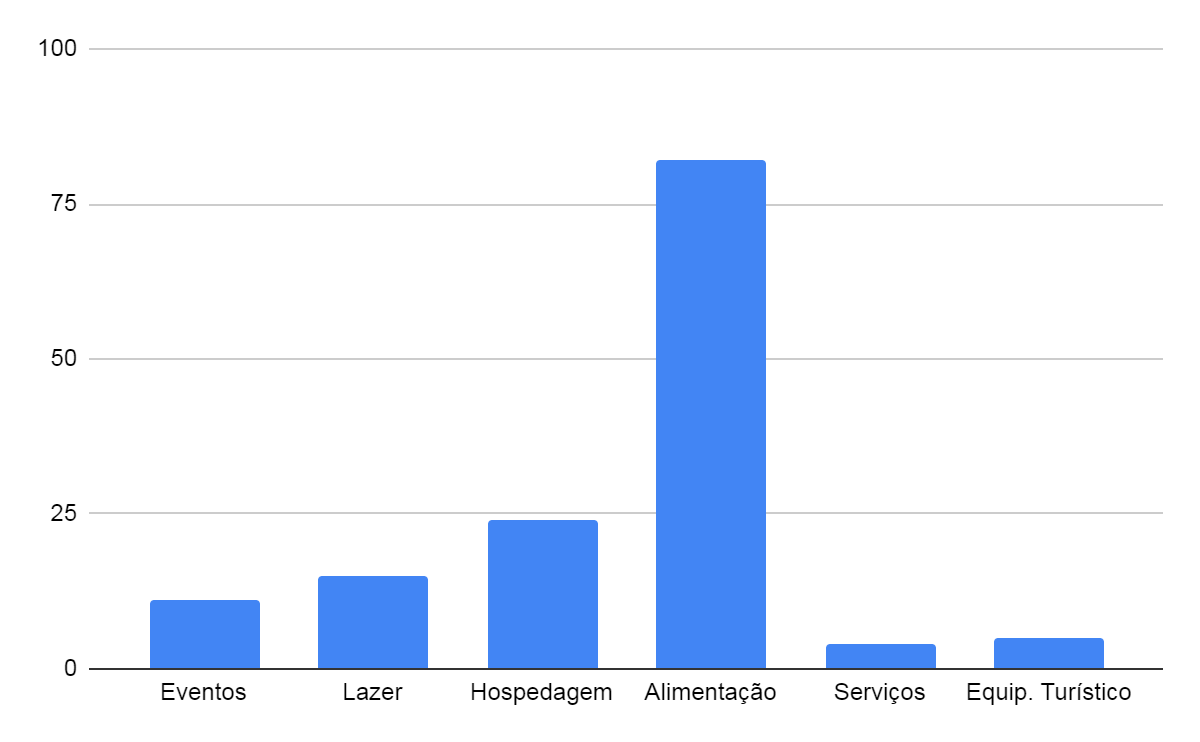 Gráfico 5 -Fonte: PDTIS, 2016. Gráfico elaboração própria, 2019.1.2.1.	Roteiro do VinhoOs equipamentos localizados no Roteiro do Vinho são o principal ponto de visitação do município, com grande fluxo de de visitantes aos finais de semana, os estabelecimentos contam com amplas áreas e diversos serviços ligados ao enoturismo, a produção e degustação de uva e, em alguns casos, plantações de alcachofra. Grande parte dos equipamentos, que anteriormente eram voltados para produção de vinhos, passaram a ter seus principais serviços  voltados para a área de vendas dos itens produzidos e/ou voltados para serviços de alimentos e bebidas.A região conta com grande investimento dos empresários proprietários dos estabelecimentos para manutenção e divulgação do roteiro. Estes também buscam novos nichos de mercado, visto que a demanda existente é alta, e passaram a oferecer a possibilidade de seu cliente não somente passar o dia, mas sim se hospedar.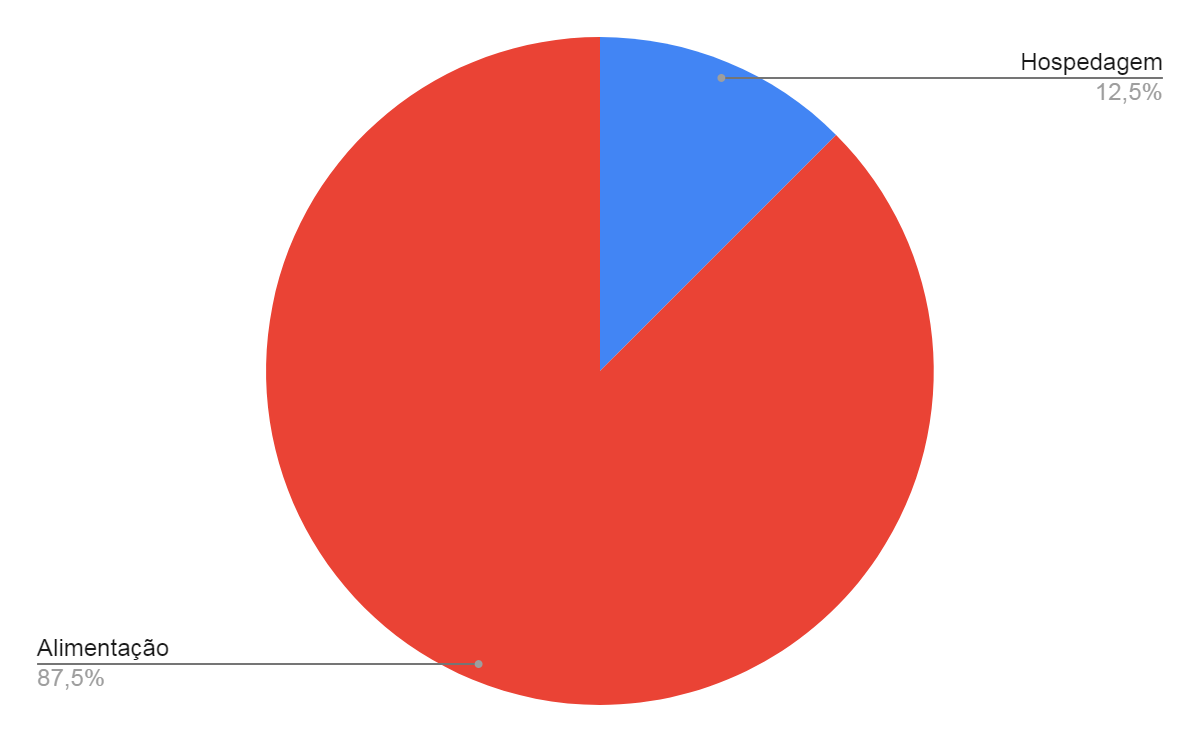 Gráfico 6 - Fonte: PDTIS, 2016. Gráfico elaboração própria, 2019.Com alto índice de visitantes aos finais de semana durante o ano, a região é a mais procurada e com grande grau de retenção dos turistas. Esta retenção no entanto, faz com que o público não se distribua por outras regiões  da cidade, que acabam usufruindo de forma reduzida do público de visitantes.1.2.2. Vila Darcy PenteadoTratam-se de estabelecimentos principalmente voltados para hospedagem, compostas por  pousadas de diversas capacidades com equipamentos que possibilitam, também, a oferta de lazer. A região conta ainda com um atrativo diferenciado, o Hotel Villa Rossa.  De forma geral os estabelecimentos apresentarem, em sua maioria, um mesmo perfil de estabelecimentos familiares com poucos funcionários, que tem seus empreendimentos atingidos pela sazonalidade e que em alta temporada buscam pela contratação de trabalhadores informais e temporários. Este perfil, no entanto, não se refere ao Hotel, este já tem sua clientela estabelecida, classe mais abastada da região próxima a cidade, e durante o período de baixa ocupação busca recursos através da realização de eventos corporativosentro de seu complexo e voltados para públicos com perfil mais velho.Os estabelecimentos contam com uma gama de serviços à serem oferecidos, seja somente day-use ou hospedagem e por contarem com pouca oferta de serviços auxiliares nas redondezas, os equipamentos têm que proporcionar não só a hospedagem, como a alimentação e ofertas de lazer.Diferentemente do Roteiro do Vinho, a região sofre com sazonalidade e tem no período de férias a maior procura por seus equipamentos. Visando diminuir o impacto da sazonalidade, os proprietários de alguns meios de hospedagem se mobilizaram para criação do Roteiro Vila Darcy Penteado, que já é existente porém não possui tanta divulgação e, muitas das vezes, acaba passando despercebido pelos visitantes da cidade.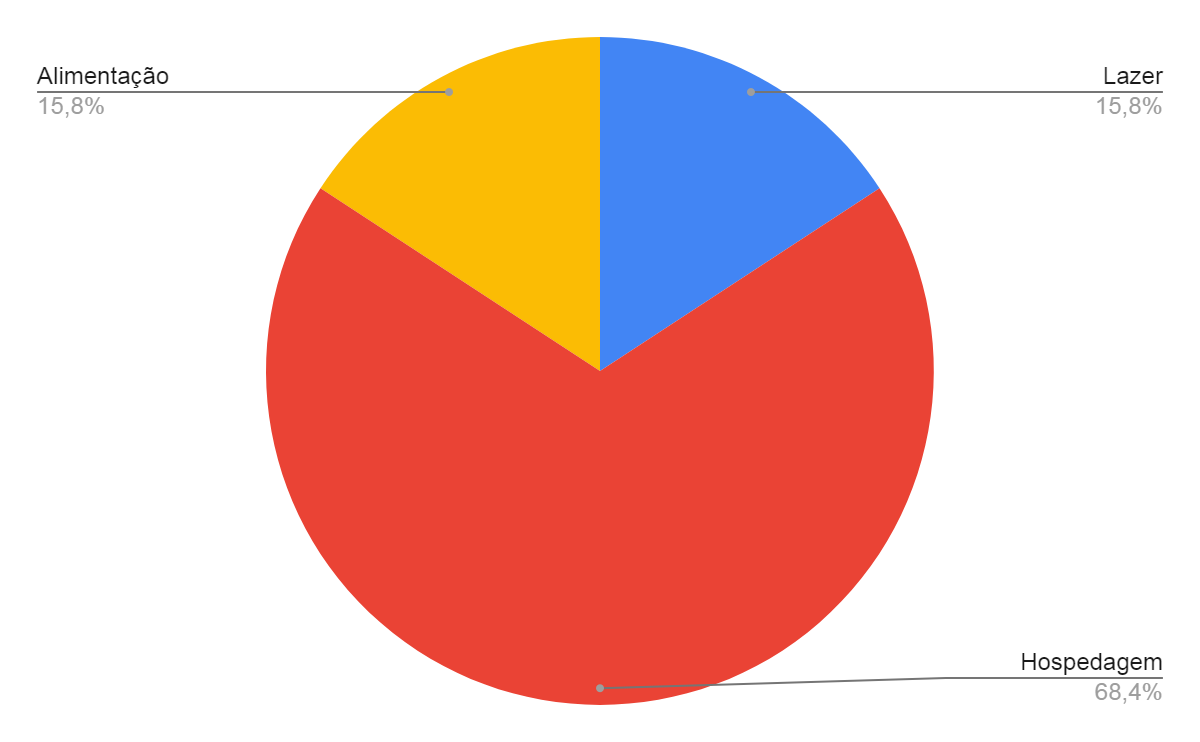 Gráfico 7 - Fonte: PDTIS, 2016. Gráfico elaboração própria, 2019.1.2.3. CentroRegião com maior concentração de estabelecimentos,  estes com maior diversidade nas característica da sua oferta de serviço.. Uma primeira visão da região central estabelece um vínculo entre a vida cotidiana dos moradores e suas demandas diárias, desta forma a região é reduto de serviços básicos, como supermercados, farmácias, lotéricas e lojas  voltadas para venda de produtos variados. Se destaca o grande número de estabelecimentos que ofertam serviços ligados a A&B, sejam restaurantes, bares ou lanchonetes. Estes são alvos de uma grande demanda e, de forma orgânica, conseguiram distribuir e fazer com que a capacidade dos estabelecimentos sejam suficientes para todo público. Por ter a maioria de seus consumidores os moradores da cidade, os estabelecimentos do centro tem seu horário de funcionamento  baseado nos dias comerciais e fecham as portas durante os finais de semana. Isso acaba por impactar na oferta da região central nos dias de maior visitação de outros atrativos, resultando em uma região com grande potencial, porém sem demanda.Conta ainda com um Posto de Informação Turística (PIT), porém devido a baixa procura dos turística pela região aos finais de semana, acaba tendo sua capacidade pouco explorada.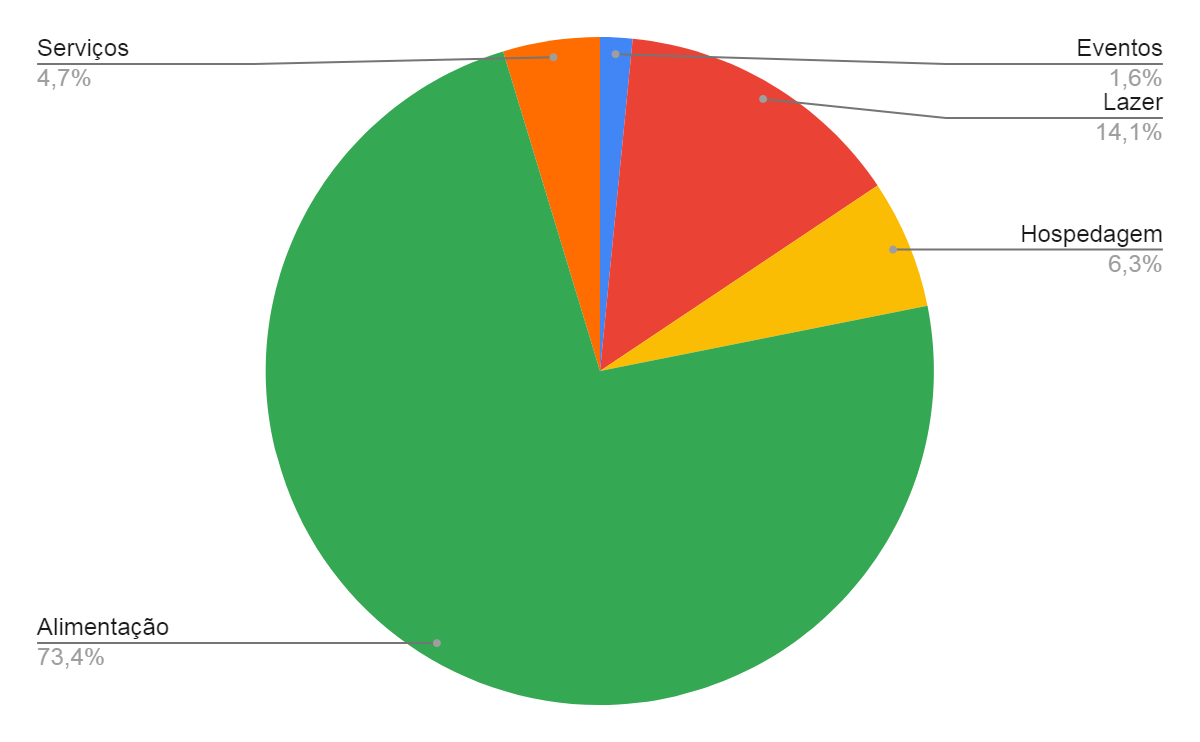 Gráfico 8 - Fonte: PDTIS, 2016. Gráfico elaboração própria, 2019.1.2.4. PesqueirosResponsável por atrair um público diferente para o município, os pesqueiros ficam localizados no Bairro do São João Novo, e são responsáveis por atrair moradores de cidades menores vizinhas ao município de São Roque. Um perfil de turista diferente do visto na região do Roteiro do Vinho, com um menor poder aquisitivo buscando equipamentos de lazer, porém com a mesma característica de não permanência na cidade. Com grande semelhança nos serviços oferecidos, a demanda nos pesqueiros distribui-se quase que de forma igualitária, desta forma cada estabelecimento fica responsável por destacar seu diferencial e captar esse público que vai com a intenção de visitar o equipamento, porém não tem preferência pelo estabelecimento.Assim como nas vinícolas, os pesqueiros tem a capacidade de retenção dos visitantes, fazendo com que eles passem o dia no equipamento, porém dificultando o escoamento para outras regiões.1.3.	Análise das potencialidadesA falta de serviços complementares próximo a região com maior número de meios de hospedagem, demonstra uma possibilidade de expansão de serviços ou implementação de novas opções na região.Nota-se uma disposição dos indivíduos, envolvidos com os equipamentos e serviços, em apoiar, fortalecer e investir em projetos de desenvolvimento ligados a turismo.São Roque conta com atrativos que prestam serviços diferenciados e únicos. O público demanda por algo específico que só pode ser atendido naquele local, assim esta demanda tem a se estabilizar ou crescer.O município de São Roque conta com inúmeros meios de hospedagem, estes com diversas categorias, sejam elas pequenas pousadas, grandes hotéis, ou locais voltados para experiências de lazer. Isso possibilita uma grande gama de possíveis visitantes com diferentes gostos e buscas.Os estabelecimentos voltados à alimentação e bebidas, sejam localizado a no centro ou no Roteiro do Vinho, contam com uma alta demanda, seja ela de turista ou de moradores, desta forma estabeleceram uma ampla capacidade para prestar seus serviços.O município de São Roque, conta com oportunidades para que sua comunidade obtenha uma formação qualificada através de institutos de ensinos superior e técnico. 1.3.1.	Análise SWOT APÊNDICESApêndice 01 - Planilha de dadosFonte: Elaboração própria, 2019.Todos foram visitados? Não! Então destacar os que tiveram os dados atualizados e os visitados, usando cores diferentes.O que são estes com letras em vermelho?Legenda Apêndice 01.Apêndice 02 - Pesquisa de coletaFonte: Elaboração própria, 2019.REFERÊNCIASROQUE, Andreia. VIVAN, Antônio. O TURISMO NO ESPAÇO RURAL: UMA ESTRATÉGIA PARA A NOVA GESTÃO RURAL BRASILEIRA. Disponível em: <http://200.131.250.22/revistadae/index.php/ora/article/view/296/>. Acesso em: 05 set 2019.Prefeitura Municipal de São Roque. PLANO DIRETOR MUNICIPAL DE TURISMO. Disponível em: <http://saoroque.sp.gov.br/arquivos/51_carta_iii_(p_macrozonas).pdf>. Acesso em: 14 set 2019.Associação Roteiro do Vinho. ROTEIRO DO VINHO. Disponível em: <https://www.roteirodovinho.com.br/>. Acesso em: 14 set 2019.Prefeitura Municipal de São Roque. PLANO DE DESENVOLVIMENTO DO TURISMO SUSTENTÁVEL (PDTIS), 2016. Disponível em: <https://edisciplinas.usp.br/pluginfile.php/4918365/mod_resource/content/1/PLANO%20DE%20DESENVOLVIMENTO%20DO%20TURISMO%20SUSTENTAVEL.pdf> Acesso em: 12 set 2019.AMBIENTEEXTERNOAMBIENTE INTERNOAMBIENTE INTERNOAMBIENTEEXTERNOPOTENCIALIDADESInsatisfação dos proprietários em relação a falta de serviços complementares no entornoEmpresários e prestadores de serviços engajados e dispostos a agregar e apoiar projetos ligados ao turismo Atrativos únicos de segmentos específicos bem estruturados3Diversidade de categorias e serviços oferecidos na hospedagem e alimentação1 Ampla capacidade de atendimento no serviço de alimentação1 Preocupação com o nível de qualidade oferecido nos equipamentos1 FRAGILIDADESPouca capacidade dos meios de hospedagem de explorar todas as oportunidades de serviçoAutoridades públicas são proprietárias dos maiores empreendimentos da cidade** Horário de funcionamento dos estabelecimentos do centro não atende o fluxo turístico do final de semanaOs equipamentos, serviços e atrativos atendem majoritariamente turistasFluxo turístico concentrado nos equipamentos do Roteiro do Vinho2 Baixa qualificação da mão de obra e vínculos trabalhistas frágeis nos equipamentos4AMBIENTEEXTERNOOPORTUNIDADESFortalecimento e qualificação do enoturismo na região Aumento da oferta de recursos tecnológicos que facilitam a busca por equipamentos e serviços1 Aumento da demanda para o turismo doméstico (?)Existência de roteiros regionais2Estratégia de Desenvolvimento   Aproveitar as ferramentas tecnológicas existentes no mercado para atrair possíveis turistas através da grande diversidade, capacidade de atendimento e qualidade que os serviços e equipamentos oferecem.1 Estratégia de Correção            Trabalhar o engajamento público para além do Roteiro do Vinho, aumentando a divulgação e participação nos demais roteiros regionais que São Roque faz parte, a fim de melhor distribuir o fluxo turístico dentro do munícipio.2AMBIENTEEXTERNORISCOSInstabilidade econômica e política nacional Enfraquecimento dos direitos trabalhistas4Existência de destinos consolidados no mesmo segmento3Estratégia de Diferenciação    	Necessidade de um olhar mais atento para os equipamentos de experiência que podem ser encontrados na cidade, fugindo do enoturismo como “único” segmento de lazer, diminuindo a concorrência e aumentando a gama de diversidade turística oferecida.3Estratégia de Amenização      	Criação de programas de incentivo profissionalizante no turismo para a comunidade regional aprimorando a mão de obra.4NomeCategoriaClasseZonaARMAZÉM MONTEBELLO E CERRONESERVIÇOS DE ALIMENTAÇÃOItalianaCentroBAR DO NELSONSERVIÇOS DE ALIMENTAÇÃOBrasileiraCentroBENE FRUTOS DO MARSERVIÇOS DE ALIMENTAÇÃOFrutos do MarCentroBOB'S BURGUERSSERVIÇOS DE ALIMENTAÇÃOFast FoodCentroBOLINHASSERVIÇOS DE ALIMENTAÇÃOBrasileiraCentroBUTIQUIM DO CLAUDIOSERVIÇOS DE ALIMENTAÇÃOBrasileiraCentroC&ROMASERVIÇOS DE ALIMENTAÇÃOBrasileiraCentroCAFÉ DONUTS E NOBELSERVIÇOS DE ALIMENTAÇÃOCafeteriaCentroCANCÚN MEXICAN BARSERVIÇOS DE ALIMENTAÇÃOMexicana e BrasileiraCentroCARIOCA PIZZASERVIÇOS DE ALIMENTAÇÃOItalianaCentroCASA DA LUIZASERVIÇOS DE ALIMENTAÇÃOCaseiraCentroCASA DA SOGRASERVIÇOS DE ALIMENTAÇÃOLanches e PorçõesCentroCHICÓRIA FRESH FOODSERVIÇOS DE ALIMENTAÇÃOFresh FoodCentroCHURRASCARIA PORTAL DOS PAMPASSERVIÇOS DE ALIMENTAÇÃOChurrascariaCentroDEGUST'ARTS RESTAURANTESERVIÇOS DE ALIMENTAÇÃOBrasileiraCentroDOCE GULASERVIÇOS DE ALIMENTAÇÃODoceriaCentroDOIDEJA CAFÉ BOLOS E DOCESSERVIÇOS DE ALIMENTAÇÃODoceriaCentroESPAÇO GOURMET CAFÉ E RESTAURANTESERVIÇOS DE ALIMENTAÇÃOBrasileiraCentroHERTZ RENT A CARSERVIÇOS E EQUIPAMENTOS TURÍSTICOSLocadoraCentroHOTEL CORDIALLEMEIOS DE HOSPEDAGEMHotelCentroHOTEL DA CIDADEMEIOS DE HOSPEDAGEMHotelCentroKIM RESTAURANTESERVIÇOS DE ALIMENTAÇÃOBrasileiraCentroKUBO TEMAKERIASERVIÇOS DE ALIMENTAÇÃOJaponesaCentroLA MAISON DE LA BIERESERVIÇOS DE ALIMENTAÇÃOCervejariaCentroLANCHÃOSERVIÇOS DE ALIMENTAÇÃOLanchoneteCentroLE PETIT PARISIENSERVIÇOS DE ALIMENTAÇÃOCafeteriaCentroLOCALIZA RENT A CARSERVIÇOS E EQUIPAMENTOS TURÍSTICOSLocadoraCentroMICAZUKISERVIÇOS DE ALIMENTAÇÃOJaponesaCentroPADARIA COLONIALSERVIÇOS DE ALIMENTAÇÃOPadariaCentroPALADAR SR. RESTAURANTESERVIÇOS DE ALIMENTAÇÃOCaseiraCentroPANIFICADORA MARTINELLISERVIÇOS DE ALIMENTAÇÃOPadariaCentroPATRONI PIZZA E TRATTORIASERVIÇOS DE ALIMENTAÇÃOPizzariaCentroPEZZOTA LANCHESSERVIÇOS DE ALIMENTAÇÃOLanchoneteCentroPIUS BARSERVIÇOS DE ALIMENTAÇÃOLanchoneteCentroPORT'ALBASERVIÇOS DE ALIMENTAÇÃOItalianaCentroRECHEADOS BACCASERVIÇOS DE ALIMENTAÇÃOBrasileiraCentroRESTAURANTE CHURRASCARIA CAMPESTRESERVIÇOS DE ALIMENTAÇÃOChurrascariaCentroRESTAURANTE E PIZZARIA MANJERICÃOSERVIÇOS DE ALIMENTAÇÃOItalianaCentroRESTAURANTE SERTANEJOSERVIÇOS DE ALIMENTAÇÃOCaseiraCentroRESTAURANTE YAMAMISERVIÇOS DE ALIMENTAÇÃOJaponesaCentroSAHARA COMIDA ÁRABESERVIÇOS DE ALIMENTAÇÃOArabeCentroSANTA COSTELA RESTAURANTESERVIÇOS DE ALIMENTAÇÃOBrasileiraCentroSANTO DIVINO BOTEQUIMSERVIÇOS DE ALIMENTAÇÃOLanchoneteCentroSNACK HOUSESERVIÇOS DE ALIMENTAÇÃOLanchoneteCentroSODIÊ DOCERIASERVIÇOS DE ALIMENTAÇÃODoceriaCentroSR. PARK HOTELMEIOS DE HOSPEDAGEMHotelCentroSUBWAYSERVIÇOS DE ALIMENTAÇÃOFast FoodCentroTAM RESTAURANTESERVIÇOS DE ALIMENTAÇÃOBrasileiraCentroTEMAKERIS MAKIS PLACESERVIÇOS DE ALIMENTAÇÃOJaponesaCentroTERMINAL RODOVIÁRIO SR.SERVIÇOS E EQUIPAMENTOS TURÍSTICOSTransporteCentroTERMPERO TOPSERVIÇOS DE ALIMENTAÇÃOBrasileiraCentroV8SERVIÇOS DE ALIMENTAÇÃOPizzariaCentroVEGBOXSERVIÇOS DE ALIMENTAÇÃOVeganoCentroVILLA MAIOR HOTELMEIOS DE HOSPEDAGEMHotelCentroCLUBE COME TOGETHEREQUIPAMENTOS DE LAZERBarCentroGREMIO UNIÃO SANROQUENSEEQUIPAMENTOS DE LAZERClube de CampoCentroLARGO DOS MENDESEQUIPAMENTOS DE LAZERAtrativoCentroMERCEARIA SÃO PAULOEQUIPAMENTOS DE LAZERCasa NoturnaCentroPATIO CORINAEQUIPAMENTOS DE LAZERShopping CenterCentroPRAÇA DA MATRIZEQUIPAMENTOS DE LAZERAtrativoCentroPRAÇA DA REPUBLICAEQUIPAMENTOS DE LAZERAtrativoCentroRECANTO DA CASCATAEQUIPAMENTOS DE EVENTOSHospedagem/EspaçoCentroSHOPPING SR.EQUIPAMENTOS DE LAZERShopping CenterCentroSR. CLUBEEQUIPAMENTOS DE LAZERCasa NoturnaCentroBOTECO DO BATATASERVIÇOS DE ALIMENTAÇÃOBrasileiraRota do VinhoCANTINA FRANKSERVIÇOS DE ALIMENTAÇÃOCaseiraRota do VinhoCANTINA TIA LINASERVIÇOS DE ALIMENTAÇÃOItaliana (Alcachofra e Massas)Rota do VinhoCENTRO DE PESCA TAQUARIMEIOS DE HOSPEDAGEMPesca/HotelRota do VinhoCONTAINER CAFÉ BRISTRÔSERVIÇOS DE ALIMENTAÇÃOCafeteriaRota do VinhoESPAÇO VINHEDOSERVIÇOS DE ALIMENTAÇÃOCaseiraRota do VinhoPOUSADA DOS VENTOS DE OUTONOMEIOS DE HOSPEDAGEMPousadaRota do VinhoQUINTA DO OLIVARDOSERVIÇOS DE ALIMENTAÇÃOPortuguesaRota do VinhoRANCHO ARIZONASERVIÇOS DE ALIMENTAÇÃOTropeiraRota do VinhoRESTAURANTE A CAÇAROLASERVIÇOS DE ALIMENTAÇÃOCaipiraRota do VinhoRESTAURANTE CASA DA VOVÓ CONCEIÇÃOSERVIÇOS DE ALIMENTAÇÃOCaseiraRota do VinhoRESTAURANTE DA VELHASERVIÇOS DE ALIMENTAÇÃOCaseiraRota do VinhoRESTAURANTE RANCHO PICA FUMOSERVIÇOS DE ALIMENTAÇÃOCaseiraRota do VinhoRESTAURANTE VALE DO VINHOSERVIÇOS DE ALIMENTAÇÃOPizzariaRota do VinhoRESTAURANTE VILA CANGUEIRASERVIÇOS DE ALIMENTAÇÃOContemporaneaRota do VinhoRESTAURANTE VILA DON PATTOSERVIÇOS DE ALIMENTAÇÃOPortuguesaRota do VinhoACAMPAMENTO ALABAMAMEIOS DE HOSPEDAGEMAcampamentoRuralCHÁCARA GIDO IBRAHIMEQUIPAMENTOS DE EVENTOSEspaçoRuralCHÁCARA PUTINIEQUIPAMENTOS DE EVENTOSHospedagem/EspaçoRuralESPAÇO POLIEQUIPAMENTOS DE EVENTOSEspaçoRuralESPAÇO VILA LARAEQUIPAMENTOS DE EVENTOSEspaçoRuralHOTEL VILLA ROSSAMEIOS DE HOSPEDAGEMHotelRuralITACOLOMY RESTAURANTESERVIÇOS DE ALIMENTAÇÃOCaseiraRuralNOSSO ÉDEN EVENTOSEQUIPAMENTOS DE EVENTOSEspaçoRuralPOUSADA CANTO DA CORUJAMEIOS DE HOSPEDAGEMPousadaRuralPOUSADA DO LAGOMEIOS DE HOSPEDAGEMPousadaRuralPOUSADA GREEN VALLEYMEIOS DE HOSPEDAGEMPousadaRuralRECANTO XODÓEQUIPAMENTOS DE LAZERClube de CampoRuralRESTAURANTE CASCUDOSERVIÇOS DE ALIMENTAÇÃOContemporaneaRuralRESTAURANTE DA ROÇASERVIÇOS DE ALIMENTAÇÃOCaseiraRuralROQUE CANILEQUIPAMENTOS DE LAZERPetshopRuralSÍTIO BELTERRAEQUIPAMENTOS DE EVENTOSEspaçoRuralSÍTIO DE LAZEREQUIPAMENTOS DE EVENTOSEspaço/AcampamentoRuralSÍTIO MONTE TABOR LAZEREQUIPAMENTOS DE LAZERParque AquáticoRuralSOLAR VINHEDOMEIOS DE HOSPEDAGEMPousadaRuralABAETÉ POUSADA DA ESTÂNCIAMEIOS DE HOSPEDAGEMPousadaUrbanaACAMPAMENTO NOVO HORIZONTEMEIOS DE HOSPEDAGEMAcampamento/PousadaUrbanaASS. ITALO BRASILEIRA DE SR.EQUIPAMENTOS DE EVENTOSEspaçoUrbanaCHURRASCARIA CHAMA DO SULSERVIÇOS DE ALIMENTAÇÃOCaseiraUrbanaCHURRASCARIA TROPEIROS DO SULSERVIÇOS DE ALIMENTAÇÃOChurrascariaUrbanaDON MAGOO GASTRONOMIASERVIÇOS DE ALIMENTAÇÃOItalianaUrbanaESPAÇO NATUREZA ARCO-ÍRISMEIOS DE HOSPEDAGEMPousada/EspaçoUrbanaHOTEL ALPINOMEIOS DE HOSPEDAGEMHotelUrbanaPOSTO DE INFO. TURÍSTICASERVIÇOS E EQUIPAMENTOS TURÍSTICOSCentro de InformaçõesUrbanaPOUSADA ACALANTOMEIOS DE HOSPEDAGEMPousadaUrbanaPOUSADA BELLA VISTAMEIOS DE HOSPEDAGEMPousadaUrbanaPOUSADA JURITI ECOMEIOS DE HOSPEDAGEMPousadaUrbanaQUERO QUERO SORVETESSERVIÇOS DE ALIMENTAÇÃOSorveteriaUrbanaQUINTA DO MARQUÊSSERVIÇOS DE ALIMENTAÇÃOAUTO POSTOUrbanaQUINTA DY ENGENHOMEIOS DE HOSPEDAGEMHotelUrbanaRECANTO HARASMEIOS DE HOSPEDAGEMPousada/EspaçoUrbanaRESTAURANTE DON RAFAELLESERVIÇOS DE ALIMENTAÇÃOItalianaUrbanaRESTAURANTE E CANTINA BAHUSERVIÇOS DE ALIMENTAÇÃOBrasileiraUrbanaRESTAURANTE E CANTINA COLLOSERVIÇOS DE ALIMENTAÇÃOBrasileiraUrbanaRESTAURANTE GALO GORDOSERVIÇOS DE ALIMENTAÇÃOCaseiraUrbanaRESTAURANTE RECANTO DA PREGUIÇASERVIÇOS DE ALIMENTAÇÃOcaseiraUrbanaRESTAURANTE STRUDEL HAUSSERVIÇOS DE ALIMENTAÇÃOAlemãUrbanaRESTAURANTE TOJJSERVIÇOS DE ALIMENTAÇÃOItalianaUrbanaRODO 60 RESTAURANTE E LANCHONETESERVIÇOS DE ALIMENTAÇÃOAUTO POSTOUrbanaSÍTIO CAPIM FINOEQUIPAMENTOS DE EVENTOSEspaçoUrbanaSÍTIO SANTA CLARA LAZEREQUIPAMENTOS DE LAZERClube de CampoUrbanaSORVETERIA TATOSSERVIÇOS DE ALIMENTAÇÃOSorveteriaUrbanaSTEFANO HOTELMEIOS DE HOSPEDAGEMHotel/RestauranteUrbanaSTEFANO RESTAURANTESERVIÇOS DE ALIMENTAÇÃOItalianaUrbanaTRATTORIA DEL SOLESERVIÇOS DE ALIMENTAÇÃOItalianaUrbanaVIÑA CLUBEEQUIPAMENTOS DE LAZERCasa NoturnaUrbanaZUM EVENTOSEQUIPAMENTOS DE LAZERCasa NoturnaUrbanaRANCHO COLOPIETRAEQUIPAMENTOS DE EVENTOSEspaçoUrbanaALUGUE BRASILSERVIÇOS E EQUIPAMENTOS TURÍSTICOSLocadoraPOUSADA DA MATAMEIOS DE HOSPEDAGEMRESTAURANTE DEODOROSERVIÇOS DE ALIMENTAÇÃORESTAURANTE FAMILIA VENTURINISERVIÇOS DE ALIMENTAÇÃOSÍTIO TRANQUILOMEIOS DE HOSPEDAGEMDesenvolvimento TurísticoMananciaisDesenvolvimento EconômicoChacarasPesquisa de Equipamentos e Serviços Turísticos São Roque, SPPesquisa de Equipamentos e Serviços Turísticos São Roque, SPPesquisa de Equipamentos e Serviços Turísticos São Roque, SPPesquisa de Equipamentos e Serviços Turísticos São Roque, SPPesquisa de Equipamentos e Serviços Turísticos São Roque, SPNome:Categoria:Data de fundação:Zona:Número de funcionários:Estrutura:Empresa familiar:SimNãoPossui alguma plantação agrícola?SimNãoSe sim, de que?ServiçoServiçoServiçoServiçoServiçoFuncionários Locais:SimNãoFornecedores Locais:SimNãoMeses com maior visitação:Descreva um pouco o seu negócio citando os principais diferenciais:Descreva um pouco o seu negócio citando os principais diferenciais:Descreva um pouco o seu negócio citando os principais diferenciais:Descreva um pouco o seu negócio citando os principais diferenciais:Descreva um pouco o seu negócio citando os principais diferenciais:TurismoTurismoTurismoTurismoTurismoAtende turistas?SimNãoTempo médio que os turistas ficam no estabelecimento?Seu negócio é beneficiado pelo turismo?SimNãoPossui interesse em receber mais turistas?SimNãoPossui interesse em fazer parte de algum roteiro turístico?SimNãoFaz parte de alguma associação relacionada ao turismo?SimNãoSe sim, qual?Na sua opinião, o que São Roque necessita para melhorar o fluxo turístico?Na sua opinião, o que São Roque necessita para melhorar o fluxo turístico?Na sua opinião, o que São Roque necessita para melhorar o fluxo turístico?Na sua opinião, o que São Roque necessita para melhorar o fluxo turístico?Na sua opinião, o que São Roque necessita para melhorar o fluxo turístico?Você sabe conhece o turismo rural?SimNãoSe sim, descreva-o em poucas palavrasSe sim, descreva-o em poucas palavrasSe sim, descreva-o em poucas palavrasSe sim, descreva-o em poucas palavrasSe sim, descreva-o em poucas palavras